CIRCULAR EXTERNA29 de setiembre de 2023Dirigida a: Bancos Comerciales del EstadoBancos Creados por Leyes EspecialesBancos PrivadosEmpresas Financieras no BancariasOtras Entidades FinancierasOrganizaciones Cooperativas de Ahorro y CréditoEntidades Autorizadas del Sistema Financiera Nacional para la ViviendaAsunto: Invitación al lanzamiento de la Declaratoria sobre Cambio Climático de las Superintendencias Financieras.Debido al impacto significativo que el Cambio Climático puede tener sobre las operaciones, estabilidad y solvencia de sus entidades supervisadas, las cuatro superintendencias financieras del país (SUGEF, SUGESE, SUGEVAL y SUPEN) han considerado relevante hacer un llamado a la acción para contar un sistema financiero más sostenible y resiliente.En esta línea se estará llevando a cabo el lanzamiento conjunto de una “Declaratoria sobre Cambio Climático”, el cual tendrá lugar de manera virtual el próximo miércoles 04 de octubre a las 02:00 p.m., como un evento paralelo durante la “Semana de sostenibilidad de OCDE” que se estará celebrando con motivo de la “Primera Cumbre Ministerial OCDE de Sostenibilidad Ambiental para América Latina y el Caribe”.Dicho evento contará con una exposición magistral de la Sra. Ana González Peláez, miembro del “Instituto de Liderazgo en Sostenibilidad” (CISL) de la “Universidad de Cambridge”, así como la intervención de distinguidos miembros de la OCDE, el Conassif y las citadas superintendencias.Por lo anterior, SUGEF se complace en cursarles la más cordial invitación para representantes de su institución nos acompañen en esta actividad. Para tal propósito no existe límite de espacios por entidad, no obstante, sí es requerida una inscripción previa mediante el siguiente enlace: https://forms.gle/Ffeiw68oe1bodtgy5.Se adjunta copia de la respectiva invitación para su estimable referencia. Para consultas puede comunicarse con:Atentamente,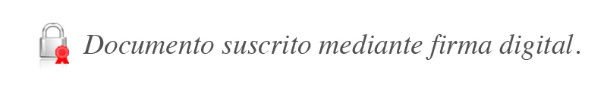 José Armando Fallas MartínezIntendente General  JSC/CVC/fpf*Nombre del ContactoTeléfonoEmailCristian Vega Céspedes2243-5009vegacc@sugef.fi.crAnexo 1Anexo 2Invitación al eventoAgenda preliminar